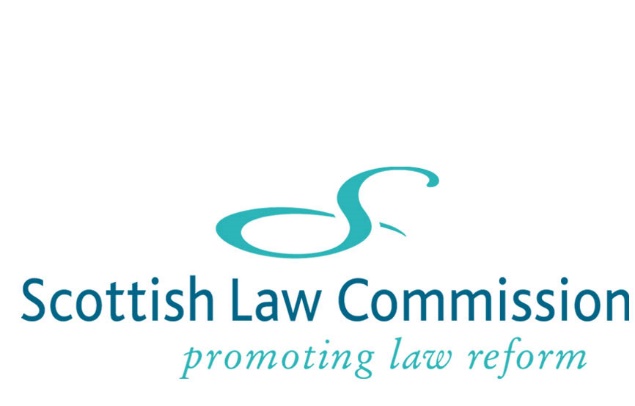 RESPONSE FORMDISCUSSION PAPER ON HERITABLE SECURITIES: DEFAULT AND POST DEFAULTWe hope that by using this form it will be easier for you to respond to the proposals or questions set out in the Discussion Paper.  Respondents who wish to address only some of the questions and proposals may do so.  The form reproduces the proposals/questions as summarised at the end of the paper and allows you to enter comments in a box after each one.  At the end of the form, there is also space for any general comments you may have.Please note that information about this Discussion Paper, including copies of responses, may be made available in terms of the Freedom of Information (Scotland) Act 2002.  Any confidential response will be dealt with in accordance with the 2002 Act.  We may also (i) publish responses on our website (either in full or in some other way such as re-formatted or summarised); and (ii) attribute comments and publish a list of respondents' names.In order to access any box for comments, press the shortcut key F11 and it will take you to the next box you wish to enter text into.  If you are commenting on only a few of the proposals, continue using F11 until you arrive at the box you wish to access. To return to a previous box press Ctrl+Page Up or press Ctrl+Home to return to the beginning of the form.Please save the completed response form to your own system as a Word document and send it as an email attachment to info@scotlawcom.gsi.gov.uk. Comments not on the response form may be submitted via said email address or by using the general comments form on our website. If you prefer you can send comments by post to the Scottish Law Commission, 140 Causewayside, Edinburgh EH9 1PR.Summary of Proposals1.	What information or data do consultees have on:(a)	the economic impact of the current legislation on heritable securities, or(b)	the potential economic impact of any option for reform proposed in this Discussion Paper?(Paragraph 1.22)2.	When exercising a standard security, should a security holder be subject to a duty to conform with reasonable standards of commercial practice?(Paragraph 2.29)3.	Do consultees have any comments on our approach to redemption post-default as outlined above?(Paragraph 2.38)4.	(a)	Do consultees consider that any new legislation should make provision 		regarding the enforcement of ex facie absolute dispositions? (b) 	If so, what should the effect of any such provision be?(Paragraph 2.44)5.	Should new legislation restate the principle prior tempore, potior jure as it applies to security over heritable property?(Paragraph 3.24)6.	(a)	Should a subsequent standard security holder be able to restrict the priority of 	an earlier standard security by giving notice?            (b)	If so, should post-notice voluntary advances by the prior security holder be 	unsecured, or treated in some other way? (Paragraph 3.32)7.	Do consultees agree that:	            (a)      The parties to a standard security and any other right in security should be free 		to enter into a ranking agreement intended to vary the terms of the security?           (b)      Such agreements must be set out in writing? (c)      Registration of the agreement in the Land Register is required to vary the terms           	of the standard securities concerned?(Paragraph 3.36)8.	A security holder may exercise remedies under a standard security where:(a)	there is a failure to perform the secured obligation; or(b)	in such other circumstances, if any, as are agreed between the debtor, the owner or registered tenant of the security property, and the security holder.	Do consultees agree?(Paragraph 4.47)9.	(a)	Should new legislation specify circumstances in which a security holder may 	exercise remedies under a standard security beyond those listed in question 8 above?	(b) 	If so, which circumstances should be specified in the legislation?	(c)	Should the specified circumstances be subject to variation by the parties to 	the security?(Paragraph 4.50)10.	 Do consultees agree with the proposal that:(a)	Prior to exercising remedies under a standard security, the security holder will be required to serve a notice known as a default notice?(b)	The security holder will not be entitled to exercise remedies unless and until the default notice expires?  (Paragraph 5.11)11.	Do consultees agree that the form of the default notice should be prescribed by legislation?  (Paragraph 5.15)12.	(a)	Should the form of the default notice be prescribed in primary or secondary 	legislation? (b)	What comments do consultees have on the suggested list of key information to be included in the default notice?(c)	What further key information, if any, should be included?(Paragraph 5.18)13.	Do consultees agree with the proposal that a default notice may be served by the security holder or its agent?(Paragraph 5.20)14.	Do consultees agree with the following provisional proposals?(a)	A default notice must be served on the debtor, the owner or registered tenant of the security property, and any other person against whom the security holder wishes to preserve a right of recourse in respect of the secured obligation.	(b)	Where a natural person on whom service should be made is deceased, service must instead be made on any person appearing from the title to have succeeded to the security property, or on the confirmed executor of the deceased estate. If no successor appears on the title and no executor has been confirmed, service must be made on the Lord Advocate.(c)	Where a natural person on whom service must be made has been sequestrated, service must also be made on the trustee in sequestration (unless discharged). (d)	Where service is to be made on a body of trustees, it is sufficient for service to be made on the majority of trustees.	(e)	Where a company on which service should be made has been removed 	from the Register of Companies, service should be made on the Lord Advocate.(f)	Where the address of the person upon whom service should be made is unknown, or it is unknown whether the person is alive, or the notice is returned with intimation that delivery was unsuccessful, service is to be made on the Extractor of the Court of Session.(Paragraph 5.29)15.	Where a security holder has been made aware that a guardian or attorney is acting on behalf of an intended recipient of a default notice who is an adult with incapacity, should service be made solely on the guardian or attorney on that adult’s behalf?  (Paragraph 5.31)16.	Should it be competent to serve a default notice by:(a)	Sheriff officer, using the methods specified in the Ordinary Cause Rules 1993, rule 5 (namely delivery into the hands of a recipient who is a natural person; leaving the notice in the hands of a resident at the recipient’s dwelling or in the hands of an employee at the recipient’s place of business; letterbox delivery following diligent enquiry; or leaving the notice at the recipient’s dwelling place or place of business in such a way that it is likely to come to their attention following diligent enquiry)?(b)	Sending it to the intended recipient by a postal service which provides for delivery of the notice to be recorded?(c)	Electronic transmission where the electronic form of the notice and the electronic address for service has been agreed in writing by all relevant parties in advance?										(Paragraph 5.40)17.	Which, if any, other methods of service should be competent for default notices?(Paragraph 5.41)18.	Should relevant parties be permitted to agree in writing, prior to service of a 	default notice, that it must be served:           (a)	By one (or more than one) of the methods specified in the statute? (b)	At a specified address?(Paragraph 5.43)19.	 Should the time limit for compliance with a default notice be:(a)	14 days after service?(b)	One month after service?(c)	Two months after service?(d)	Some other period, and if so, what?(Paragraph 5.46)20.	Do consultees agree that the time limit for compliance with a default notice 	may be varied or dispensed with following service of the notice where consent is given 	in writing by all the following parties:(a)	the debtor;(b)	the owner or registered tenant;(c)	holders of any prior or pari passu securities;(d)	the spouse of the debtor, owner or registered tenant where the security property is a “matrimonial home” in terms of the Matrimonial Homes (Family Protection) (Scotland) Act 1981 s 22;(e)	the civil partner of the debtor, owner or registered tenant where the security property is a “family home” in terms of the Civil Partnership Act 2004 s 135(1);(e)	any “entitled resident” of the security property as defined in the enhanced debtor protection provisions of any new standard securities legislation? (Paragraph 5.48)21.	Should section 21 of the Interpretation and Legislative Reform (Scotland) Act 2010 be excluded from application to any new standard securities legislation, and if so, why?(Paragraph 5.54)22.	Should a bespoke route of challenge to a default notice (similar to that found in section 22 of the 1970 Act) be provided for in any new legislation?   (Paragraph 5.59)23.	 (a)	After what period of time should the rights of a security holder to exercise 	remedies on the basis of an expired default notice be extinguished by prescription?	(b)	Why?(Paragraph 5.64)24.	Should an expired default notice continue to provide a valid basis for the exercise of remedies where the default giving rise to the notice is subsequently purged? Why or Why not?(Paragraph 5.68)25.	Do consultees agree that a court order should not be required to exercise a remedy 	under a standard security, except where legislation specifically so provides?(Paragraph 6.20)26.	Should a security holder be able to apply to the court for relevant orders in relation to the exercise of remedies even where such an order is not required by legislation?  (Paragraph 6.21)27.	Should court proceedings in respect of the exercise of standard securities be raised by way of ordinary cause procedure, except in cases to which the enhanced debtor protection measures apply?  (Paragraph 6.23)28.	(a)	Should the obligation to obtemper a decree of court obtained under 	legislation on standard securities continue to be subject to the long 20-year 	prescription?	(b)	If not, why not?(Paragraph 6.27)29.	Should the person criterion for application of the enhanced debtor protection measures be satisfied where both the debtor and the owner of the security property are natural persons (including where the debtor and owner are the same person)? If not, what difficulties do you identify with this proposal?(Paragraph 7.55)30.	Where the debtor is a natural person and the owner of the security property is a juristic person, should any of the enhanced debtor protection measures be disapplied or otherwise modified? If so, which measures should be disapplied, or which modifications should be made?(Paragraph 7.55)31.	Where the debtor is a juristic person and the owner of the security property is a natural person, should any of the enhanced debtor protection measures be disapplied or otherwise modified? If so, which measures should be disapplied, or which modifications should be made?       (Paragraph 7.55)32.	(a)	Should the property criterion for application of the enhanced debtor protection 	measures be satisfied where the security property comprises or includes a 	dwellinghouse? 	(b)	If not, what difficulties do you identify with this proposal, and what would you 	propose as an alternative?(Paragraph 7.62)33.	Should the term “dwellinghouse” be defined in new legislation, if the property criterion is that the security property “comprises or includes a dwellinghouse” as suggested above?(Paragraph 7.62)34.	(a)	Should buy-to-let properties be excluded from the application of the enhanced 	debtor protection measures?	(b)	Should the legislation provide for any other exceptions, and if so, what?	(Paragraph 7.62)35.	Where a default notice is served in relation to a security property which meetsthe property criterion for application of the enhanced debtor protection measures, the security holder must give notification of the same to the occupier(s) of that property and to the local authority in which the property is located.	Do consultees agree?(Paragraph 7.67)36.	Are any amendments, additions or deletions to the PARs required?  If so, what?   (Paragraph 8.6)37.	Should the “headline” requirements of the PARs continue to be provided for in primary legislation, with further detail in secondary legislation and guidance, as at present?  (Paragraph 8.7)38.	Other than those outlined in this Discussion Paper, what difficulties exist with the procedure for application for warrant under the 1970 Act, section 24(1B)? 	(Paragraph 8.10)39.	(a)	Should new legislation continue to provide a non-exhaustive list of factors to be 	taken into account by the court when determining an application for warrant to exercise 	remedies where the debtor appears or is represented, modelled on the current section 	24(7)?	(b)	Should the final factor listed in section 24(7) be amended in new legislation to 	restrict the court’s consideration to the ability of the debtor, the owner, any entitled 	resident and any child of the foregoing parties residing with them to find reasonable 	alternative accommodation?	(c)	Are any other amendments, additions or deletions to the section 24(7) factors 	required? If so, what? (Paragraph 8.14)40.	Should new legislation provide the court with guidance on how to balance the interests of the debtor, owner and entitled residents in considering factors equivalent to those currently listed at section 24(7)? If so, what guidance should be given?(Paragraph 8.15)41.	Are any amendments, additions or deletions required to the definition of entitled resident set out in section 24C? If so, what?(Paragraph 8.18)42.	(a)	Following expiry of a default notice, should the requirement for warrant of the 	court under the enhanced debtor protection 	regime be waived where the debtor, the 	owner and any entitled residents confirm in writing that: 		(i)	they are not in occupation of the security property; 		(ii)	they consent to the exercise of remedies under the security; 		(iii)	their consent was given freely and without coercion of any kind?	(b)	Should the debtor, the owner and any entitled resident also be required to 	confirm that the security property is unoccupied?(Paragraph 8.22)43.	(a)	Should new legislation on standard securities make available the same 	remedies as current legislation?	(b)	Should new legislation include any remedy not currently provided for, and if so, 	which remedy? (Paragraph 9.5)44.	 Should receivership be available as a remedy under any new legislation on standard securities? If so, what powers should be available to the receiver?    (Paragraph 9.12)45.	Should any restriction be placed on the security holder’s choice between the remedies of sale and management of the security property? If so, what form of restriction is appropriate?(Paragraph 9.17)46.	Do consultees agree that it should not be possible to vary the statutory provisions on exercise of remedies under a standard security?  (Paragraph 9.23)47.	Do consultees agree that remedies under a standard security should continue to be exercisable by or on behalf of the security holder?  (Paragraph 9.24)48.	What comments do consultees have as to the powers of postponed (or pari passu) security holders to exercise remedies without the consent of prior (or pari passu) security holders?  (Paragraph 9.28)49.	(a)	Should provision equivalent to section 27 of the 1970 Act on application of the 	proceeds of sale be made in any new legislation?	(b)	Should this provision be extended to cover the proceeds of any remedy 	exercised under a security?(Paragraph 9.31)50.	Should new legislation on standard securities provide that a security holder may seek decree of ejection against any person in natural possession of the land or buildings in which the security is held where that person has no legal basis to occupy?  (Paragraph 10.11)51.	Do consultees agree that the only basis for ejection under a standard security should be the relevant statutory provision?(Paragraph 10.13)52.	When seeking to remove an assured or private residential tenant from the security property, should a security holder be required to obtain an order for possession under the relevant tenancy legislation?(Paragraph 10.21)53.	(a)	Should new legislation on standard securities provide guidance on how the 	security holder’s duty of care in relation to moveables left in the security property may 	be discharged?	(b)	If so, what guidance would be appropriate?(Paragraph 10.26) 54.	(a)	In future legislation, should “taking possession” be defined to mean taking 	action to physically secure the land or buildings in which the security is held, including 	taking possession through a third party such as a tenant? If not, why not?	(b)	Should the legislation include a non-exhaustive list of actions which meet the 	definition of possession? If so, which actions should be included?(Paragraph 11.36)55.	On entry into possession, should a security holder be able to exercise the rights of 	the owner or registered tenant in relation to the management and maintenance of the 	security property where:	(a)	Management of the security property includes exercise of any rights required 	in connection with the aim of enforcing performance of the secured obligation;	(b)	Maintenance of the security property includes any reconstruction, alteration or 	improvement reasonably required for the purpose of maintaining its market value? (Paragraph 11.41)56.	On entry into possession:	(a)	Should a security holder assume the obligations of the owner or registered 	tenant in relation to the management and maintenance of the security property?	(b)	Should this include responsibility for outstanding costs previously incurred by 	the owner or registered tenant in relation to the management and maintenance of the 	security property?(Paragraph 11.46)57.	Do consultees agree that the security holder’s right to collect rents and grant and administer leases under any new legislation should follow from entry into possession of the security property?(Paragraph 12.3)58.	Should the security holder’s remedy of collection of rents cover:	(a)	Rents which fall due on or after the security holder’s entitlement to rents arises?	(b)	Rents which fell due prior to the security holder’s entitlement arising, but have 	yet to be paid?(Paragraph 12.7)59.	In any new legislation, should the power to grant a lease be available under a standard security only where the security property is ownership of land or buildings?(Paragraph 12.9)60. 	In relation to the grant of (sub-)leases by the security holder:	(a)	What comments do consultees have on the current use of this remedy in 	practice? 	(b)	What duration of lease should the security holder be entitled to grant without 	warrant of the court?	(c)	Would the extension of the seven-year limit in relation to leases give rise to any 	debtor 	protection concerns? If so, what measures should be taken to address these 	concerns?  	(d) What limits, if any, should be placed on the power of a security holder to grant a 	private residential tenancy?										(Paragraph 12.15)61.	We provisionally propose that, on entering into possession of the security property:	(a)	A security holder should be entitled to exercise the rights of the owner or 	registered tenant relating to (sub-)leases or other rights of  occupancy in respect of the 	security property; and 	(b)	A security holder should assume the obligations of the owner or registered 	tenant relating to (sub-)leases or other rights of occupancy in respect of the security 	property.	Do consultees agree?										(Paragraph 12.18)62. 	Should a court order be required for the security holder to exercise the power of sale?										(Paragraph 13.28)63.	Should the selling security holder continue to have the choice to sell by private bargain 	or by public auction? If not, what reform would you propose here? 										(Paragraph 13.35)64. 	(a)	Should the selling security holder be placed under a duty to take all reasonable 	steps to obtain (i) the best price reasonably obtainable, (ii) the market value of the 	security property or (iii) some other objective?	(b)	Should the legislation include a non-exhaustive list of factors (capable of 	amendment by secondary legislation) to be considered by the court in determining 	whether this duty has been discharged? If so, which factors should be included, and 	why?										(Paragraph 13.39)65.	Where a purchaser acquires property from the security holder exercising its power of 	sale under the security, should legislation provide that:	(a)	The transfer is valid notwithstanding the lack of capacity of the debtor, the 	owner, or any other party entitled to receipt of notice of enforcement proceedings under 	the security; and 	(b)	The title acquired is protected against any challenge arising from extinction of 	the secured obligation or from defects in the process by which the security holder’s 	power of sale is established, so long as certain conditions are fulfilled?										(Paragraph 13.47)66. 	Do consultees agree that the conditions referred to in part (b) above should be as 	follows:	(a)	The purchaser paid value for the security property;	(b)	The purchaser was in good faith prior to the conclusion of missives, with the 	following factors taken into account in determining whether this requirement has been 	met:		(i)	The purchaser’s actual or constructive knowledge that the secured 		obligation had been extinguished;		(ii)	The purchaser’s actual or constructive knowledge of defects in the 		process by which the security holder’s power of sale was established;		(iii)	Attempts made by the purchaser to satisfy themselves that the 			purchaser has discharged its best price duty;		(iv)	Whether the purchaser is a close associate of the security holder?										(Paragraph 13.47)67.	Do consultees agree that any new legislation should provide that:	(a)	The security holder’s remedy of sale of the security property includes the power 	to grant a disposition transferring ownership of that property.	(b)	Registration of a disposition granted under this power has the effect of  	disburdening the property sold of the standard security, and of any pari passu and 	postponed securities.										(Paragraph 13.49)68.	Is any reform required to the foreclosure process? If so, which reforms would be 	appropriate?    										(Paragraph 14.22)69. 	(a)	Should the debtor be liable to the security holder for expenses reasonably 	incurred in exercising the security?	(b)	Should the expenses of litigation be “reasonably incurred” only to the extent of 	any award by the court or agreement between the parties?	(c)	Is there an alternative approach to the debtor’s liability for expenses that you 	would consider more appropriate, and if so, why? 										(Paragraph 15.13)Thank you for taking the time to respond to this Discussion Paper.  Your comments are appreciated and will be taken into consideration when preparing a report containing our final recommendations.Name:«InsertTextHere»Organisation:«InsertTextHere»Address:«InsertTextHere»Email address:«InsertTextHere»Comments on Proposal 1«InsertTextHere»Comments on Proposal 2«InsertTextHere»Comments on Proposal 3«InsertTextHere»Comments on Proposal 4«InsertTextHere»Comments on Proposal 5«InsertTextHere»Comments on Proposal 6«InsertTextHere»Comments on Proposal 7«InsertTextHere»Comments on Proposal 8«InsertTextHere»Comments on Proposal 9«InsertTextHere»Comments on Proposal 10«InsertTextHere»Comments on Proposal 11«InsertTextHere»Comments on Proposal 12«InsertTextHere»Comments on Proposal 13«InsertTextHere»Comments on Proposal 14«InsertTextHere»Comments on Proposal 15«InsertTextHere»Comments on Proposal 16«InsertTextHere»Comments on Proposal 17«InsertTextHere»Comments on Proposal 18«InsertTextHere»Comments on Proposal 19«InsertTextHere»Comments on Proposal 20«InsertTextHere»Comments on Proposal 21«InsertTextHere»Comments on Proposal 22«InsertTextHere»Comments on Proposal 23«InsertTextHere»Comments on Proposal 24«InsertTextHere»Comments on Proposal 25«InsertTextHere»Comments on Proposal 26«InsertTextHere»Comments on Proposal 27«InsertTextHere»Comments on Proposal 28«InsertTextHere»Comments on Proposal 29«InsertTextHere»Comments on Proposal 30«InsertTextHere»Comments on Proposal 31«InsertTextHere»Comments on Proposal 32«InsertTextHere»Comments on Proposal 33«InsertTextHere»Comments on Proposal 34«InsertTextHere»Comments on Proposal 35«InsertTextHere»Comments on Proposal 36«InsertTextHere»Comments on Proposal 37«InsertTextHere»Comments on Proposal 38«InsertTextHere»Comments on Proposal 39«InsertTextHere»Comments on Proposal 40«InsertTextHere»Comments on Proposal 41«InsertTextHere»Comments on Proposal 42«InsertTextHere»Comments on Proposal 43«InsertTextHere»Comments on Proposal 44«InsertTextHere»Comments on Proposal 45«InsertTextHere»Comments on Proposal 46«InsertTextHere»Comments on Proposal 47«InsertTextHere»Comments on Proposal 48«InsertTextHere»Comments on Proposal 49«InsertTextHere»Comments on Proposal 50«InsertTextHere»Comments on Proposal 51«InsertTextHere»Comments on Proposal 52«InsertTextHere»Comments on Proposal 53«InsertTextHere»Comments on Proposal 54«InsertTextHere»Comments on Proposal 55«InsertTextHere»Comments on Proposal 56«InsertTextHere»Comments on Proposal 57«InsertTextHere»Comments on Proposal 58«InsertTextHere»Comments on Proposal 59«InsertTextHere»Comments on Proposal 60«InsertTextHere»Comments on Proposal 61«InsertTextHere»Comments on Proposal 62«InsertTextHere»Comments on Proposal 63«InsertTextHere»Comments on Proposal 64«InsertTextHere»Comments on Proposal 65«InsertTextHere»Comments on Proposal 66«InsertTextHere»Comments on Proposal 67«InsertTextHere»Comments on Proposal 68«InsertTextHere»Comments on Proposal 69«InsertTextHere»General Comments«InsertTextHere»